Ai Signori Genitori della scuola Primaria “Cesare Battisti” LecceOGGETTO: Richiesta DDI alunni scuola primaria ordinanza regionale n. 121 del 23/04/2021Con decorrenza dal 26 aprile e sino alla fine dell’anno scolastico 2020/2021 l’attività didattica si svolgerà in applicazione dell’art.3 del Decreto Legge n.52 del 22 aprile 2021 – “Disposizioni urgenti per le attività scolastiche e didattiche delle scuole di ogni ordine e grado e per l’istruzione superiore”. Come da Ordinanza del Presidente della Giunta della Regione Puglia n.121 del 23 aprile 2021, per gli alunni della scuola primaria i cui genitori ne facciano espressa richiesta, si garantirà la Didattica Digitale Integrata, secondo il relativo Piano d’Istituto in luogo dell’attività didattica in presenza. Tale scelta è esercitata una sola volta e per l’intero periodo di vigenza previsto dall’Ordinanza Regionale.I genitori interessati restituiscono la presente all’indirizzo e-mail  leee00100c@istruzione.itENTRO LE ORE 08.00 DEL 26 APRILE 2021PERIODO 26/04/2021 - 11/06/2021La presente dichiarazione va sottoscritta da entrambi i genitori e corredata da documento di identità. Si specifica che ogni eventuale comunicazione su diverse modalità di organizzazione della didattica, a seguito di novità normative e/o di decisioni collegiali, sarà tempestivamente trasmessa alle famiglie.-------------------------------------------------------------------------------------------------------------------------------------------------------------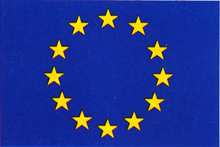 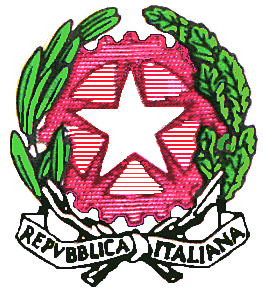 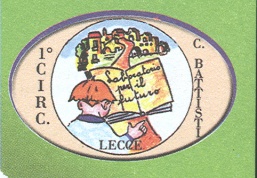 DIREZIONE DIDATTICA STATALE  1° CIRCOLO “C. BATTISTI” Via Costa n. 7 – 73100 LECCE    0832 306016 -  0832 276941e-mail: leee00100C@istruzione.gov.it - leee00100c@pec.istruzione.itwww.battistilecce.edu.itDIREZIONE DIDATTICA STATALE  1° CIRCOLO “C. BATTISTI” Via Costa n. 7 – 73100 LECCE    0832 306016 -  0832 276941e-mail: leee00100C@istruzione.gov.it - leee00100c@pec.istruzione.itwww.battistilecce.edu.itDIREZIONE DIDATTICA STATALE  1° CIRCOLO “C. BATTISTI” Via Costa n. 7 – 73100 LECCE    0832 306016 -  0832 276941e-mail: leee00100C@istruzione.gov.it - leee00100c@pec.istruzione.itwww.battistilecce.edu.itI sottoscritti _____________________________________________________________________________________ 	genitori/esercenti potestà genitoriale/tutori (cancellare la voce che non interessa) dell’alunno/dell’alunna_____________________________________________________________________________ frequentante la classe ______________ sezione _______  della scuola Primaria “Cesare Battisti” di Lecce DICHIARANO di richiedere espressamente per il proprio figlio la Didattica Digitale Integrata esercitando tale scelta una sola volta e per il periodo previsto dall’Ordinanza Regionale n.121 del 23/04/2021, nel rispetto del Piano DDI e successive integrazioni, del Regolamento e del Patto di corresponsabilità di Istituto.                                                                                     FIRMA DI ENTRAMBI I GENITORI                                                                               (allegare copie  dei documenti di identità di entrambi)____________________________________________                                                                                                                      ___________________________________________